Занятие № 6Образовательная область: «Познавательное развитие».Тема: «Число и цифра 6».Цель: Знакомство с цифрой 6 и составом числа 6Задачи: Образовательные:Учить отгадывать математическую загадку, записывать решение с помощью цифр и знаков;Познакомить с цифрой 6;Учить писать цифру 6;Учить порядковому счету в пределах 6, правильно отвечать на вопросы сколько? На котором по счёту месте?;Знакомить с составом числа 6 из двух меньших;      6.Учить решать логическую задачу на установление закономерностейРазвивающие:Развивать умение понимать учебную задачу и выполнять её самостоятельно;Развивать навык самоконтроля и самооценки;Воспитательные:9.	Воспитывать у детей желание добросовестно выполнять задания.10.	Воспитывать у детей желание дружно и быстро работать в коллективе.Материалы: Для детей :Рабочие тетради  Е.В. Колесникова  «Я считаю до десяти»  математика для 5-6 лет.; ручка и цветные карандаши.Для воспитателя:   магнитные  карточки :    «Ёжик»,   «грибы»,  «яблоки»,  «мячи»,  «воздушные шары»,  «морковки»  и цветные мелки для доски..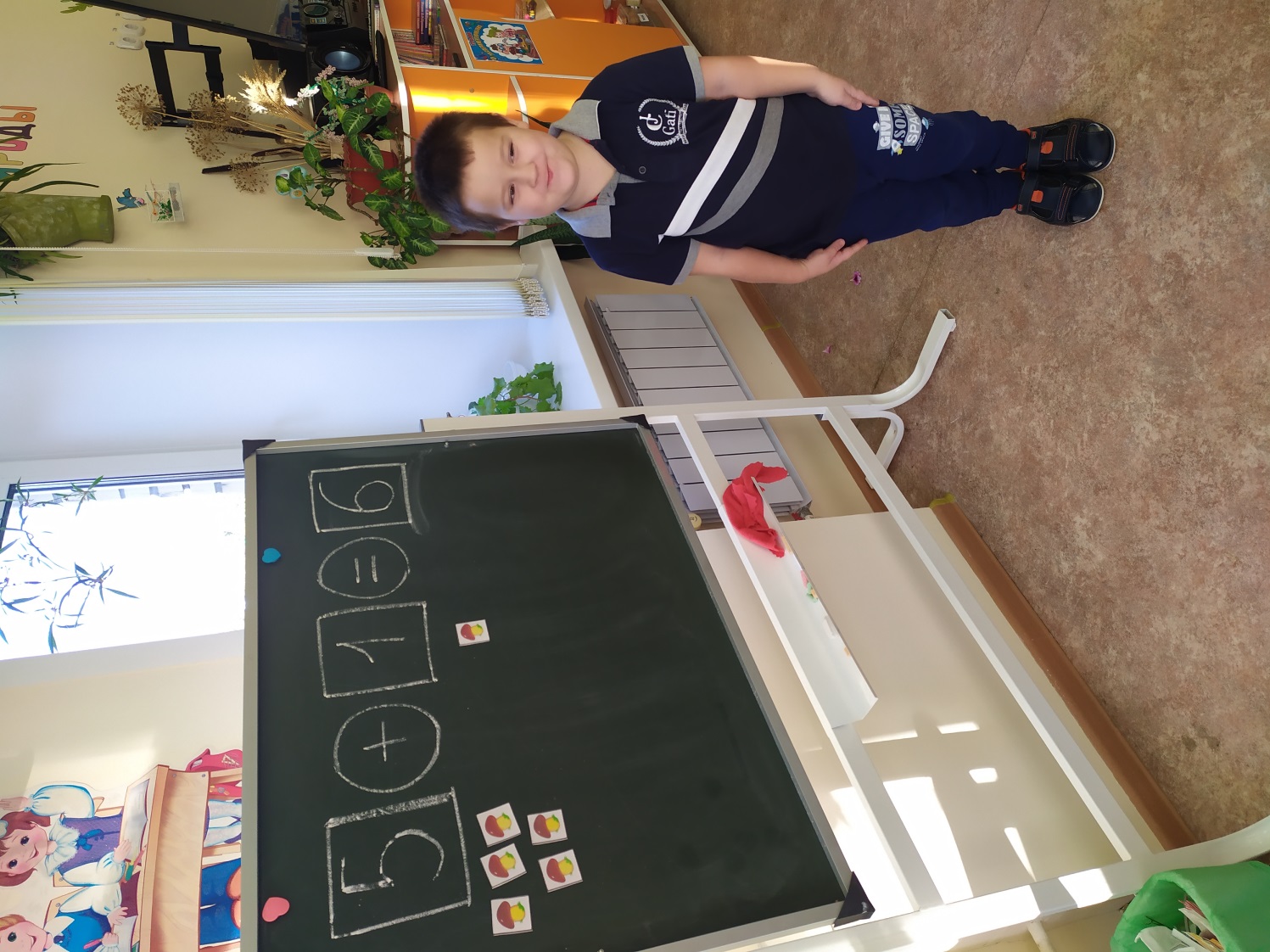 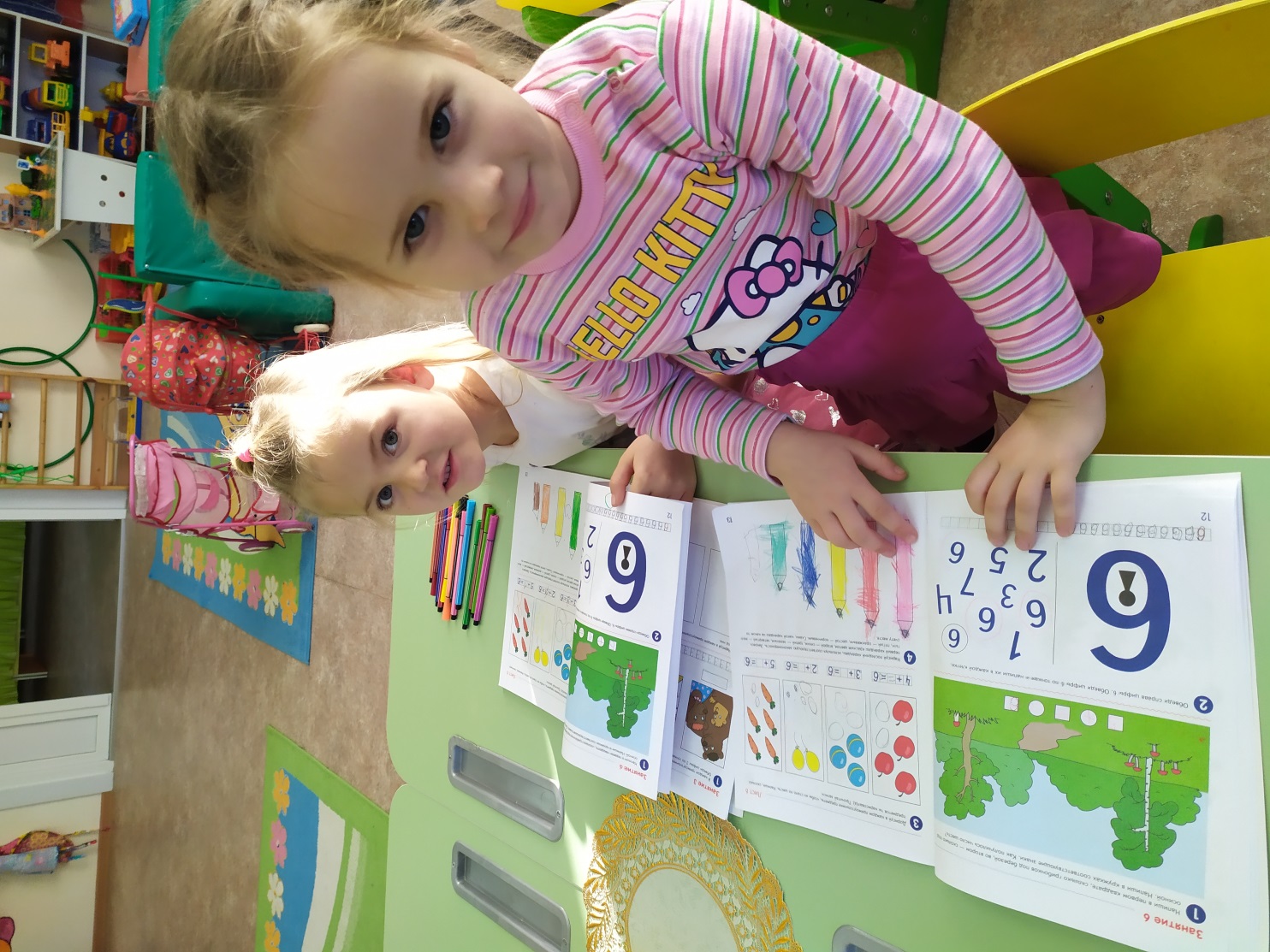 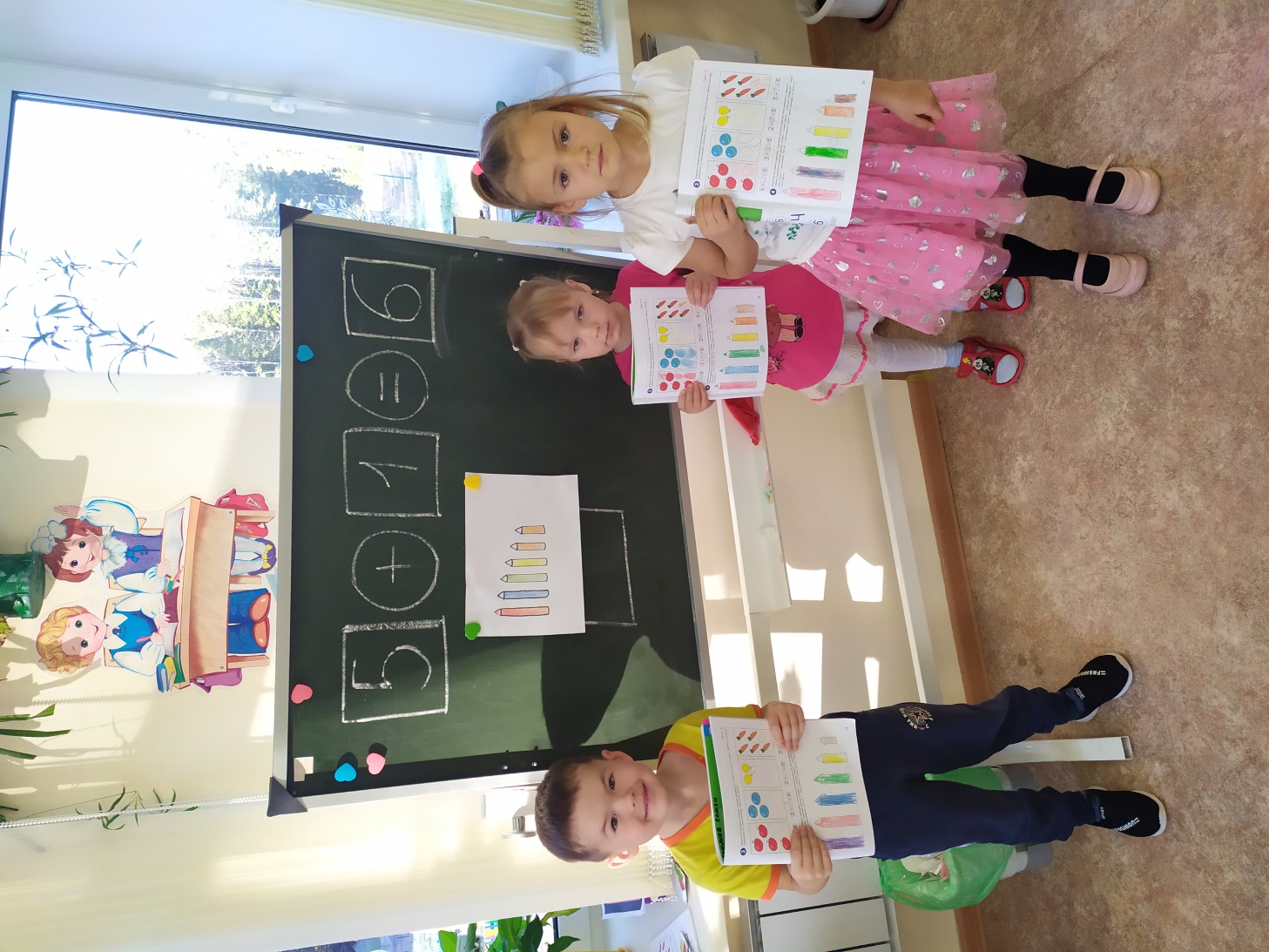 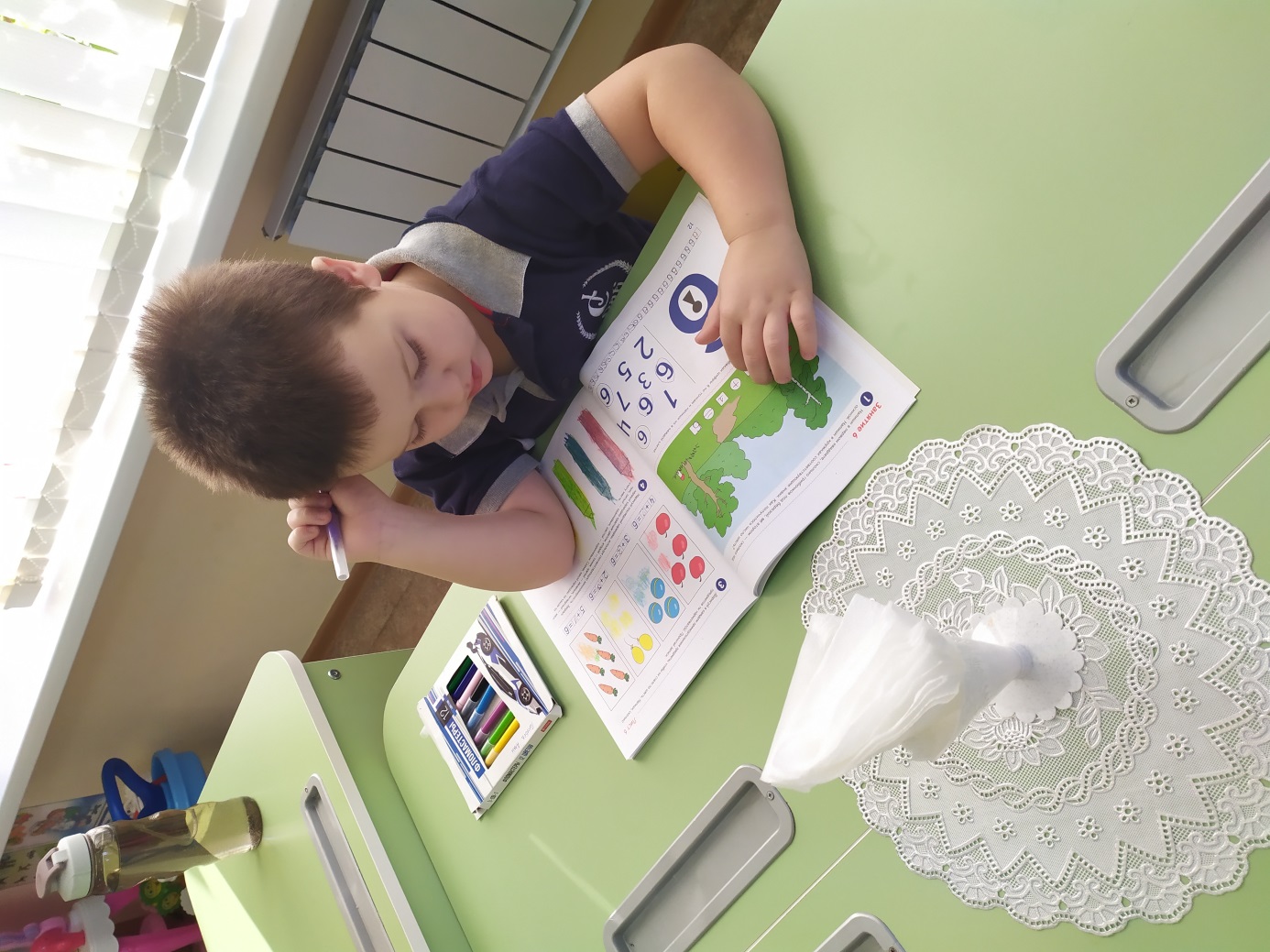 ЭтапыдеятельностиДеятельность воспитателяДеятельность детейМотивация –Мотивационно –побудительный1.Игра  «Отгадай загадку»  от  Ёжика.Педагог: Загадка: Ёжик шёл по лесу ,шёл,На обед грибы нашел.Пять под берёзой, один у осины.Сколько их будет в плетёной корзине?как получилось число 6 ? Предложите написать решение загадки, используя соответствующие цифры и знаки, прочитать запись . Дети  внимательно слушают и смотрят , как педагог показывает загадку на доске.5 прибавить 1 получилось 6Читают запись:  5+1=6Записывают её в свои тетради.организационно –поисковый2. Учимся писать цифру 6.Педагог:  читает стих и одновременно показывает , как писать цифру 6стихотворение И. Блюмкина:Рисуем сверху мы крючокИ плавно вниз, рисуем круг.Так получилась цифра 6.Ты молодец, мой юный друг!Задания.1. Ёжик рассыпал цифры, но ему нужно найти только цифру 6 и положить её в мешочек. Сосчитайте сколько цифр 6  упало ?- Найдите справа среди других цифр цифры 6 и обведите их в кружок;2. Обведите цифру 6 по точкам, а затем напишите  в каждой клеточке до конца строчки.3. Физкультминутка   «Считай и делай».Один- Подняться , потянуться,Два- согнуться, разогнуться.Три- в ладоши три хлопка,Головою три кивка.На четыре – руки шире,Пять- руками помахать.Шесть- на место тихо сесть.4. Игра «Исправь ошибку художника».Педагог предлагает  детям исправить ошибку художника, который должен был в каждом  прямоугольнике нарисовать по 6 предметов, но ошибся.Выкладывая магнитные карточки на доску:- Сколько надо дорисовать  яблок?(2) , получаем выражение  4+2=6 -Сколько надо дорисовать мячей ? (3),    получаем  3+3=6- Сколько  шариков? (4),    получаем выражение   2+4=6- Сколько  морковок? (1).  получаем выражение  5+1=6Педагог : Дети ,  прочитайте записи под каждым прямоугольником:2+4=6;   3+3=6 ;    4+2=6 ;   5+1=6.5. Логическая задача   «Дорисуй последний карандаш»Педагог : Посчитайте , сколько всего карандашей у вас в тетради нарисовано ?А как вы думаете, сколько должно быть карандашей ?Какую цифру мы сегодня изучаем ? Художник так торопился, что забыл нарисовать  один карандаш. Давайте  , мы с вами дорисуем его. Как вы думаете , какой последний  карандаш будет по размеру  ?Давайте нарисуем последний карандаш.6. Игровое упражнение  «Закрась правильно».Мы с вами нарисовали шестой карандаш, а теперь нужно их раскрасить, что бы они стали  настоящими цветными карандашами. Но раскрашивать их будем в определённые цвета. Слушаем задания:- Закрасить первый карандаш красным цветом, второй- синимретий- зелёным,  четвертый- желтым, пятый—оранжевым, шестой- коричневым.- На каком месте по счёту синий карандаш? (2)- Какого цвета карандаш на пятом месте? (Оранжевый)- На котором по счету месте жёлтый карандаш?Дети в воздухе ручкой тренируются писать цифру 6.Дети считают цифры 6, их ровно четыреОбводят в кружок цифры 6 .Обводят цифру по точкам в строке.Дети выполняют движения по тексту стихотворенияДети должны дорисовать предметы так, чтобы их было по 6, и написать цифру, соответствующую количеству дорисованных предметов в пустом квадратике.Дети читают   записи под прямоугольниками.Отвечают:  5 карандашей нарисовано, а должно быть 6.Дети отвечают: Самый короткий.Рисуют  шестой карандаш.Раскрашивают карандаши в определённые цвета.Задание на внимание.Рефлексивно –корригирующий7. Самоконтроль и самооценка выполненной работы.	Если все задания выполнены правильно, предложите нарисовать в правом нижнем уголке зелёный  кружок,  если есть 1-2 ошибки – желтый,  если  ошибки 3 и более – красный. 	Эти цвета соответствуют светофору:  зелёный – всё в порядке,  желтый – есть над чем поработать, красный – материал усвоен недостаточно хорошо, есть над чем работать.Воспитатель спрашивает у детей: Как мы образовывали число 6,что мы использовали для этого. Какая игра понравилась больше и почему.Сами себя оцениваютНазывают понравившиеся  игровые задания.